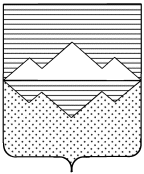 АДМИНИСТРАЦИЯМЕЖЕВОГО ГОРОДСКОГО ПОСЕЛЕНИЯСАТКИНСКОГО МУНИЦИПАЛЬНОГО РАЙОНАЧЕЛЯБИНСКОЙ ОБЛАСТИПОСТАНОВЛЕНИЕ                                                                              от «26»    ноября  2021 года № 157п. МежевойО признании утратившим силу Постановление Администрации Межевого городского поселения «Об утверждении административного регламента осуществления муниципального контроля за обеспечением сохранности автомобильных дорог местного значения в границах Межевого городского поселения» В связи с вступлением в силу Федерального закона от 31.07.2020 г. № 248-ФЗ «О государственном контроле (надзоре) и муниципальном контроле в Российской Федерации», в соответствии с Федеральным законом от 06.10.2003 г. № 131-ФЗ «Об общих принципах организации местного самоуправления в Российской Федерации», руководствуясь Уставом  Межевого городского поселения, утвержденного решением Совета депутатов Межевого городского поселения,ПОСТАНОВЛЯЮ:1. Признать утратившими силу Постановление Администрации Межевого городского поселения «Об утверждении административного регламента осуществления муниципального контроля за обеспечением сохранности автомобильных дорог местного значения в границах Межевого городского поселения» 30.07.2018 № 164, действовавшее до вступления в силу Федерального закона № 248-ФЗ «О государственном контроле (надзоре) и муниципальном контроле в Российской Федерации.2. Контроль выполнения настоящего постановления оставляю за собой.Глава Межевого городского поселения                                                                     Н.Б. Евдокимов